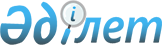 О внесении изменения в постановление Правительства Республики Казахстан от 7 октября 2015 года № 816 "О подписании Соглашения между Правительством Республики Казахстан и Правительством Республики Куба о краткосрочных безвизовых поездках граждан Республики Казахстан и Республики Куба"Постановление Правительства Республики Казахстан от 11 декабря 2015 года № 1002      Правительство Республики Казахстан ПОСТАНОВЛЯЕТ:



      1. Внести в постановление Правительства Республики Казахстан от 7 октября 2015 года № 816 «О подписании Соглашения между Правительством Республики Казахстан и Правительством Республики Куба о краткосрочных безвизовых поездках граждан Республики Казахстан и Республики Куба» следующее изменение:



      пункт 2 изложить в следующей редакции:

      «2. Чрезвычайному и Полномочному Послу Республики Казахстан в Канаде, Чрезвычайному и Полномочному Послу Республики Казахстан в Республике Куба, Доминиканской Республике, Ямайке по совместительству Жигалову Константину Васильевичу подписать от имени Правительства Республики Казахстан Соглашение между Правительством Республики Казахстан и Правительством Республики Куба о краткосрочных безвизовых поездках граждан Республики Казахстан и Республики Куба, разрешив вносить изменения и дополнения, не имеющие принципиального характера.».



      2. Настоящее постановление вводится в действие со дня его подписания.      Премьер-Министр

      Республики Казахстан                    К. Масимов
					© 2012. РГП на ПХВ «Институт законодательства и правовой информации Республики Казахстан» Министерства юстиции Республики Казахстан
				